http://www.bbc.com/news/world-23813975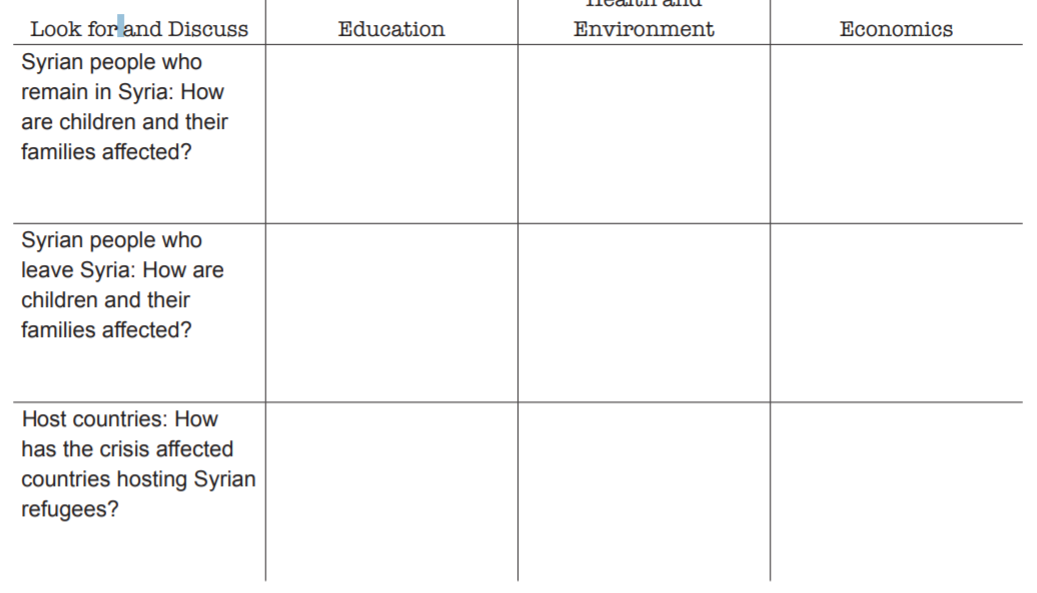 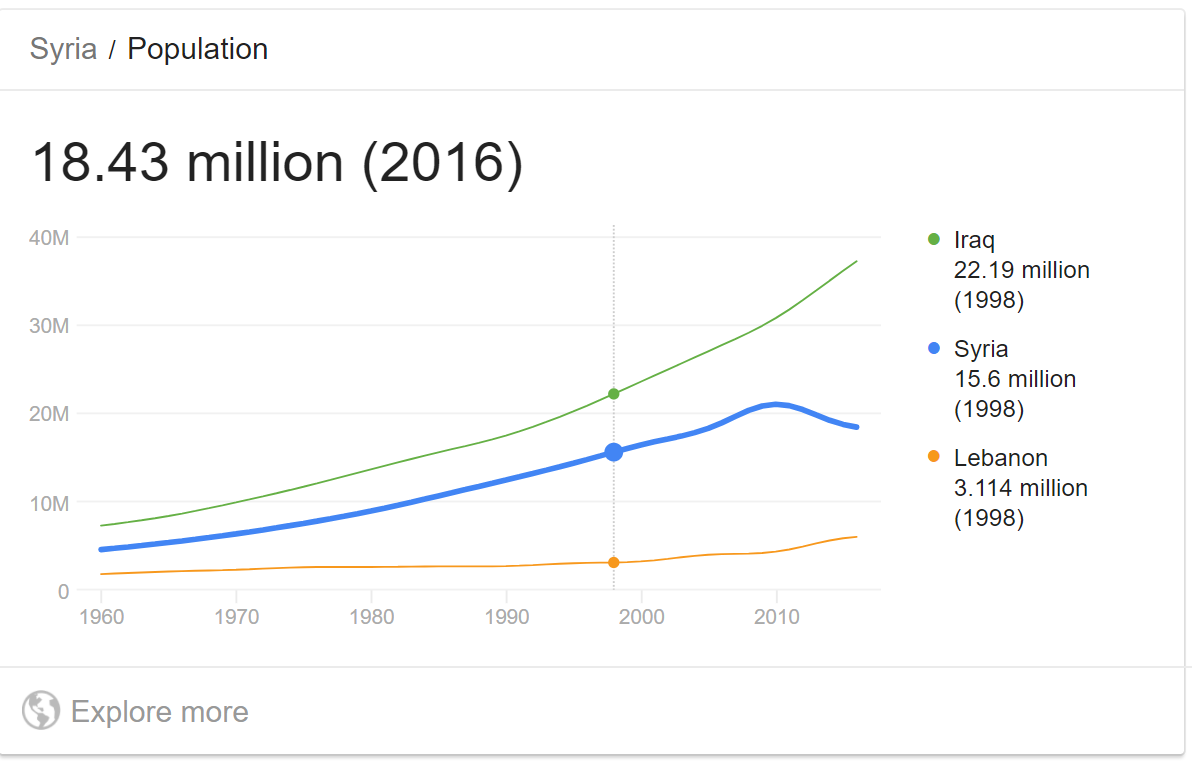 Notes on the youtube video of “Syria in a nutshell”The European Refugee Crisis and Syria Explained – Notessummer 2015 refugee crisis in EuropeSyrian crisisAl-Assad (family of dictators) since 1971Arab springmany regimes overthrown (but not Syria)ISIS enters Syria to build totalitarian statewar crimeschem. weaponsmass executionstortureattacks on civilianscitizens trapped between…the regimerebel groupsreligious extremistsSyrians flee (refugees) to neighbouring countriescalled seeking asylumArab states taking 0% of themUN not preparedspend $ on weapons not aidEuropean states not prepareddivides world views on who should helpWestern fearIslamic/muslim extremism and high birth rates and crime but…extremism? - almost all are peaceful and numbers are small compared to existing populationpopulation? – birthrates often change when people immigrate to western countries crime? – most immigrants are not criminals and add to the work forcehas taken few refugees compared to Jordan alonehttps://ourworld.unu.edu/en/loss-of-access-to-education-puts-well-being-of-syrian-girls-at-risk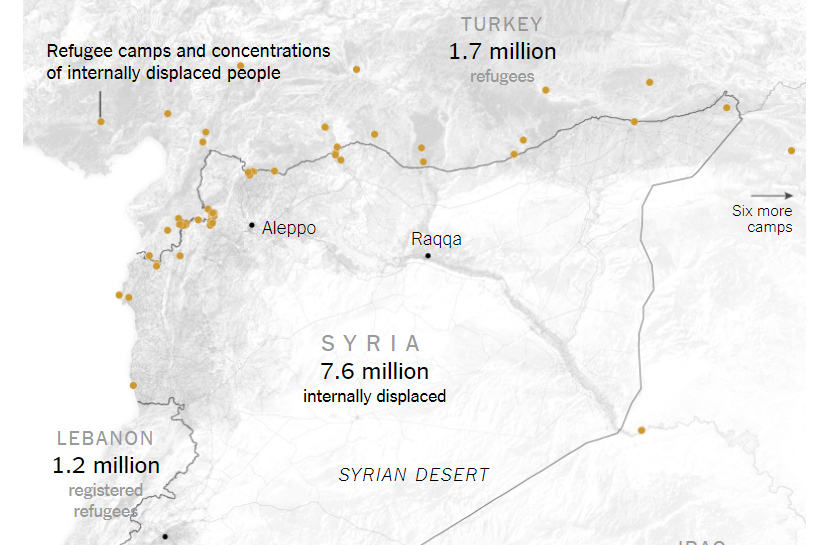 https://www.nytimes.com/interactive/2015/03/12/world/middleeast/syria-civil-war-after-four-years-map.html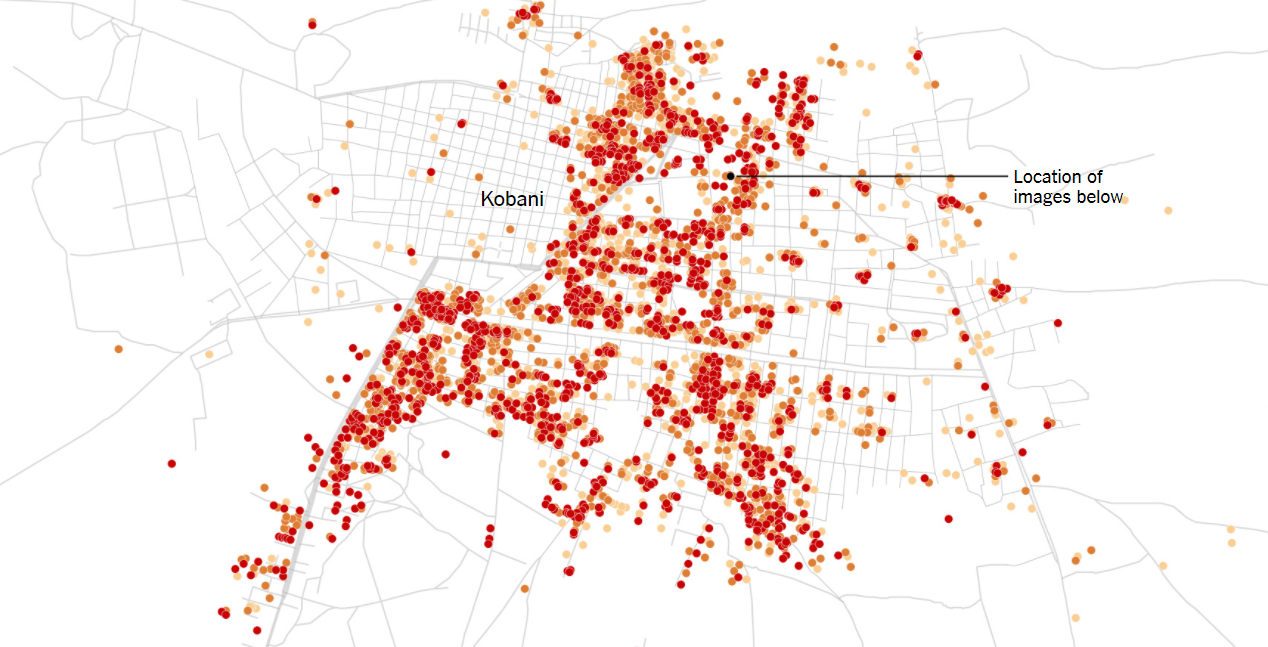 https://www.nytimes.com/interactive/2015/02/12/world/middleeast/syria-civil-war-damage-maps.html?action=click&contentCollection=World&region=Footer&module=WhatsNext&version=WhatsNext&contentID=WhatsNext&moduleDetail=undefined&pgtype=Multimediahttps://www.youtube.com/watch?v=aTTzKwLPqFw